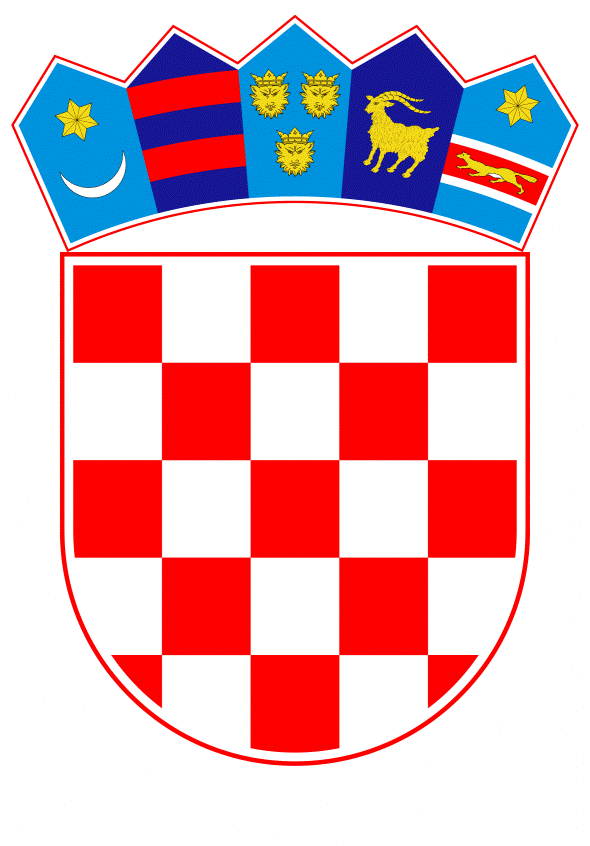 VLADA REPUBLIKE HRVATSKEZagreb, 6. svibnja 2021.____________________________________________________________________________________________________________________________________________________________________________________________________________________________P r i j e d l o gVLADA REPUBLIKE HRVATSKENa temelju članka 31. stavka 2. Zakona o Vladi Republike Hrvatske (Narodne novine, br. 150/11, 119/14, 93/16 i 116/18),  a u vezi s člankom 114. Zakona o proračunu (Narodne novine, br. 87/08, 136/12 i 15/15), Vlada Republike Hrvatske je na sjednici održanoj ________________ 2021. godine, donijelaODLUKUo financiranju projekta„Izgradnja nacionalne agregacijske širokopojasne infrastrukture i povezivanje ciljanih javnih korisnika “ I.Ovom Odlukom utvrđuje se financiranje velikog infrastrukturnog projekta pod nazivom „Izgradnja nacionalne agregacijske širokopojasne infrastrukture i povezivanje ciljanih javnih korisnika“ (u daljnjem tekstu: Projekt).II.Ukupna procijenjena vrijednost Projekta prijavitelja Odašiljači i veze d.o.o. (u daljnjem tekstu: Prijavitelj) iznosi 786.768.083,42 kuna bez poreza na dodanu vrijednost. Procijenjeni prihvatljivi troškovi iznose 770.640.000,00 kuna bez poreza na dodanu vrijednost. Procijenjeni neprihvatljivi troškovi odnose se na dio opreme u iznosu od 16.128.083,42 kuna bez poreza na dodanu vrijednost. Projekt se planira financirati u razdoblju od 3 godine od zaključenja ugovora o dodjeli bespovratnih sredstava, odnosno najkasnije do kraja 2023. godine.III.Zadužuje se Ministarstvo mora, prometa i infrastrukture da osigura sredstva za pokrivanje troškova u provedbi Projekta koji Prijavitelju neće biti nadoknađeni temeljem Ugovora o dodjeli bespovratnih sredstava, osim u slučajevima kada je Prijavitelj svojim radnjama odgovoran za nastanak istih, u skladu s pravilima o državnim potporama do maksimalnog iznosa odobrene državne potpore, odnosno 770.640.000,00 kuna. Isti se troškovi mogu odnositi na troškove projektiranja, izgradnje, opremanja, stručnog nadzora, otkupa zemljišta, upravljanja projektom te promidžbe i vidljivosti.Zadužuje se Ministarstvo mora, prometa i infrastrukture da u skladu s pravilima o državnim potporama, osigura sredstva da najmanje jednom godišnje nadoknadi troškove razdoblja koji će nastati za vrijeme upravljanja infrastrukturom dok prihodi od naknada ne budu dostatni (troškovi održavanja infrastrukture, troškovi rada i administrativni troškovi, troškovi električne energije te troškovi najma postojeće infrastrukture).IV.Sredstva za financiranje prihvatljivih troškova Projekta planirana su u Državnom proračunu Republike Hrvatske za 2021. godinu i projekcijama za 2022. i 2023 godinu, na Razdjelu 065, Glavi 05 Ministarstva mora, prometa i infrastrukture, na projektu T754041 OP Konkurentnost i kohezija, specifični cilj 2a1 Razvoj infrastrukture širokopojasne mreže sljedeće generacije.V.Prijavitelj je dužan osigurati sredstva za financiranje poreza na dodanu vrijednost, kao i sredstva za financiranje procijenjenih neprihvatljivih troškova koji se odnose na dio opreme kako je navedeno u točci II. ove Odluke.VI.Ova Odluka stupa na snagu danom donošenja.KLASA:URBROJ:Zagreb, _____. _______ 2021. godine             PREDSJEDNIK                                                                         mr. sc. Andrej PlenkovićOBRAZLOŽENJEZakonom o uspostavi institucionalnog okvira za provedbu europskih strukturnih i investicijskih fondova u Republici Hrvatskoj u financijskom razdoblju 2014.-2020. (NN, broj 92/14; dalje: Zakon 2014.-2020.) uspostavljen je institucionalni okvir kao preduvjet za korištenje europskih strukturnih i investicijskih fondova i kao preduvjet za korištenje alokacija dodijeljenih Republici Hrvatskoj u financijskoj perspektivi Europske unije 2014.-2020. te je Uredbom o tijelima u sustavima upravljanja i kontrole korištenja europskog socijalnog fonda, europskog fonda za regionalni razvoj i kohezijskog fonda, u vezi s ciljem »ulaganje za rast i radna mjesta (NN, broj 107/14, 23/15, 129/15, 15/17 i 18/17 – ispravak; dalje: Uredba) određeno koje institucije postaju tijela u Sustavima upravljanja i kontrole kao i koje funkcije iste obavljaju.Sukladno predmetnoj Uredbi Posredničko tijelo razine 1 (PT1) za Specifični cilj 2 u okviru OP „Konkurentnost i kohezija“ 2014.-2020. je Ministarstvo regionalnoga razvoja i fondova Europske unije, a Središnja agencija za financiranje i ugovaranje programa i projekata EU (SAFU) je određena Posredničkim tijelom razine 2 (PT2). Nadalje, Sporazumom o utvrđivanju uvjeta za dodjelu javnih sredstava u okviru Prioritetne osi 2 „Korištenje informacijske i komunikacijske tehnologije“, Specifičnog cilja 2a1 „Razvoj infrastrukture širokopojasne mreže sljedeće generacije u područjima bez infrastrukture širokopojasne mreže sljedeće generacije i bez dovoljno komercijalnog interesa, za maksimalno povećanje socijalne i ekonomske dobrobiti“ Operativnog programa „Konkurentnost i kohezija“ u financijskom razdoblju 2014.-2020., sklopljenim dana 22. prosinca 2017. godine između Ministarstva regionalnoga razvoja i fondova Europske unije u svojstvu Upravljačkog tijela (u daljnjem tekstu: UT) te Ministarstva mora, prometa i infrastrukture u svojstvu sektorski nadležnog tijela utvrđene su obveze i odgovornosti obje sporazumne strane.Također, Vlada Republike Hrvatske je na 92. sjednici održanoj 19. travnja 2018. godine donijela Odluku o donošenju Nacionalnog programa razvoja širokopojasne agregacijske infrastrukture u područjima u kojima ne postoji dostatan komercijalni interes za ulaganja, kao preduvjet razvoja pristupnih mreža sljedeće generacije (dalje: Odluka o donošenju NGA, Narodne novine, broj 37/18).  Program je usklađen s ciljevima Nacionalnog plana razvoja širokopojasnog pristupa u Republici Hrvatskoj u razdoblju od 2021. do 2027. godine  (Narodne novine, br.  26/21)  i Operativnog programa "Konkurentnost i kohezija" 2014.-2020.Navedenom Odlukom o donošenju NGA Ministarstvo mora, prometa i infrastrukture određeno je nositeljem, a trgovačko društvo Odašiljači i veze d.o.o koje je u 100%-tnom državnom vlasništvu i od strateškog interesa za Republiku Hrvatsku nositeljem tehničke provedbe Nacionalnog programa razvoja širokopojasne agregacijske infrastrukture u područjima u kojima ne postoji dostatan komercijalni interes za ulaganja, kao preduvjet razvoja pristupnih mreža sljedeće generacije (NGA) koji je, u ime i za račun Republike Hrvatske nadležan za tehničku provedbu istoga, i to izgradnju, održavanje i upravljanje agregacijskom infrastrukturom širokopojasnog pristupa te je slijedom iste 12. lipnja 2018. godine sklopljen Sporazum o suradnji u provođenju navedenog Programa između Ministarstva mora, prometa i infrastrukture s jedne strane te društva Odašiljači i veze d.o.o. s druge strane (dalje: Sporazum o suradnji), a kojim se uređuju međusobna prava i obveze u vezi provođenja istoga.S ciljem provedbe mjera i aktivnosti Nacionalnog plana razvoja širokopojasnog pristupa u Republici Hrvatskoj u razdoblju od 2021. do 2027. godine  (Narodne novine, br.  26/21)  ), kao i spomenutog Programa, veliki infrastrukturni projekt pod nazivom „Izgradnja nacionalne agregacijske širokopojasne infrastrukture i povezivanje ciljanih javnih korisnika“ (u daljnjem tekstu: Projekt) predviđen je Operativnim programom "Konkurentnost i kohezija" 2014.-2020., unutar Prioritetne osi 2. - Korištenje informacijske i komunikacijske tehnologije, Investicijskog prioriteta 2a - Proširenje dostupnosti širokopojasnog pristupa i izgradnja mreža velikih brzina te podrška usvajanju novih tehnologija i mreža za digitalno gospodarstvo, Specifičnog cilja 2a1 - Razvoj infrastrukture širokopojasne mreže sljedeće generacije u područjima bez infrastrukture širokopojasne mreže sljedeće generacije i bez dovoljno komercijalnog interesa, za maksimalno povećanje socijalne i ekonomske dobrobiti te veće dostupnosti usluga koje zahtijevaju visoku brzinu pristupa, omogućujući razvoj i raspoloživost digitalnog društva svim građanima.U svojstvu PT1, Ministarstvo regionalnoga razvoja i fondova Europske unije zaduženo je za koordinaciju i praćenje pripreme velikog projekta prijavitelja Odašiljači i veze d.o.o. (u daljnjem tekstu: Prijavitelj) te je nakon dobivanja pisane potvrde od strane JASPERS-a o pripremljenosti velikog projekta, provelo postupak notifikacije prema tijelima Europske komisije i odobrilo dodjelu sredstava za provedbu istoga.Ukupna procijenjena vrijednost Projekta prijavitelja iznosi 786.768.083,42 kuna bez poreza na dodanu vrijednost. Procijenjeni prihvatljivi troškovi iznose 770.640.000,00 kuna bez poreza na dodanu vrijednost.  Procijenjeni neprihvatljivi troškovi odnose se na dio opreme u iznosu od 16.128.083,42 kuna bez poreza na dodanu vrijednost. U skladu s člankom 114. Zakona o proračunu (Narodne novine, br. 87/08, 136/12 i 15/15), aktivnosti i projekti koji se financiraju iz sredstava Europske unije planiraju se u Državnom proračunu Republike Hrvatske. Isti se donosi za razdoblje od tri godine, odnosno za prvu godinu plan, a za naredne dvije godine projekcije.Sredstva za financiranje prihvatljivih troškova Projekta planirana su u Državnom proračunu Republike Hrvatske za 2021. godinu  i projekcijama za 2022. i 2023. godinu, na Razdjelu 065, Glavi 05 Ministarstva mora, prometa i infrastrukture, na projektu T754041 OP Konkurentnost i kohezija, specifični cilj 2a1 Razvoj infrastrukture širokopojasne mreže sljedeće generacije.Člankom 8. Sporazuma o suradnji utvrđeno je kako se Ministarstvo mora, prometa i infrastrukture obvezuje osigurati u svom proračunu, a u skladu s pravilima o državnim potporama, sredstva za pokrivanje troškova u provedbi Projekta koji Prijavitelju neće biti nadoknađeni temeljem Ugovora o dodjeli bespovratnih sredstava, osim u slučajevima kada je Prijavitelj svojim radnjama odgovoran za nastanak istih. Predmetni se troškovi mogu odnositi na troškove projektiranja, izgradnje, opremanja, stručnog nadzora, otkupa zemljišta, upravljanja projektom te promidžbe i vidljivosti, do maksimalnog iznosa odobrene državne potpore, odnosno 770.640.000,00 kuna. Također  sukladno članku 10. stavku 9. Sporazuma o suradnji Ministarstvo se obvezuje, u skladu s pravilima o državnim potporama, osigurati sredstva da najmanje jednom godišnje nadoknadi troškove razdoblja koji će nastati za vrijeme upravljanja infrastrukturom dok prihodi od naknada ne budu dostatni (troškovi održavanja infrastrukture, troškovi rada i administrativni troškovi, troškovi električne energije te troškovi najma postojeće infrastrukture).Temeljem članka 102. Uredbe (EU) br. 1303/2013 Europskog parlamenta i Vijeća od 17. prosinca 2013. godine, o utvrđivanju zajedničkih odredbi o Europskom fondu za regionalni razvoj, Europskom socijalnom fondu, Kohezijskom fondu, Europskom poljoprivrednom fondu za ruralni razvoj i Europskom fondu za pomorstvo i ribarstvo i o utvrđivanju općih odredbi o Europskom fondu za regionalni razvoj, Europskom socijalnom fondu, Kohezijskom fondu i Europskom fondu za pomorstvo i ribarstvo te o stavljanju izvan snage Uredbe Vijeća (EZ) br. 1083/2006 određuje se da nadležno tijelo Odluku o financiranju velikog projekta donosi nakon što predmetni projekt dobije pozitivno mišljenje od strane neovisnog stručnjaka za kontrolu kvalitete (Independent Quality Review - IQR).Ministarstvo mora, prometa i infrastrukture u suradnji s društvom Odašiljači i veze d.o.o, Ministarstvom regionalnoga razvoja i fondova Europske unije (kao Posredničkim tijelom razine 1 te UT-om sukladno predmetnom Zakonu 2014.-2020.) te savjetodavnom službom EIB-a JASPERS-om, pripremilo je prijavu velikog projekta (PVP). Sastavni dio iste je između ostaloga i Studija izvodljivosti te potvrda o pripremljenosti Projekta (eng. Action Completion Note) izdana od strane JASPERS-a. Nakon što je UT ocijenilo da je PVP tehnički ispravna i cjelovita, upućena je neovisnom stručnjaku na kontrolu kvalitete (IQR), koji je na temelju svoje procjene sastavio izjavu o izvedivosti i ekonomskoj održivosti velikog projekta. UT je zaprimilo pozitivnu izjavu o izvedivosti i ekonomskoj održivosti velikog projekta dana 12. listopada 2020. godine. Odluka o financiranju velikog projekta donesena je 3. studenog 2020. godine.Nakon dobivene pozitivne ocjene od strane neovisnog stručnjaka za kontrolu kvalitete, UT je 9. studenog 2020. godine obavijestilo Europsku komisiju (EK) o odabranom velikom projektu od kada počinje tromjesečni rok Europskoj komisiji za odlučivanje o prihvatljivosti projekta. Ugovor o dodjeli bespovratnih sredstava sklopljen je 10. prosinca 2020. godine, a 10. veljače 2021. godine, istekom gore navedenog roka od tri mjeseca, Europska komisija je odobrila ovaj veliki infrastrukturni projekt.Projekt se planira financirati u razdoblju od 3 godine od zaključenja Ugovora o dodjeli  bespovratnih sredstava, odnosno najkasnije do kraja 2023. godine.Prijavitelj je dužan osigurati sredstva za financiranje poreza na dodanu vrijednost, kao i sredstva za financiranje procijenjenih neprihvatljivih troškova koji se odnose na dio opreme u iznosu od 16.128.083,42 kuna bez poreza na dodanu vrijednost.  Zbog navedenog predlaže se donošenje ove Odluke.Predlagatelj:Ministarstvo mora, prometa i infrastrukture Predmet:Prijedlog odluke o financiranju projekta „Izgradnja nacionalne agregacijske širokopojasne infrastrukture i povezivanje ciljanih javnih korisnika“